Net Primary Productivity Video and notesAnswer the questions as you watch the video. 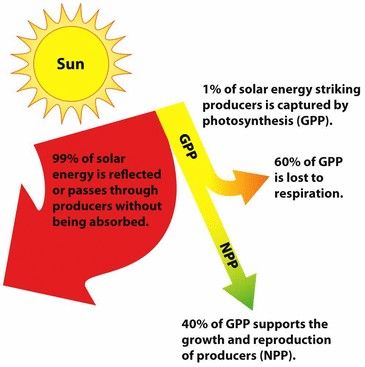 https://www.youtube.com/watch?v=cknS7G3Y2bQFood = EnergyWhere does the energy for food come from?Plants capture sunlight and use it to create ___________________.What is biomass?What happens to the other 99% of sunlight that is not used for photosynthesis?What is GPP?Amount of energy that gets transferred is called __________________.What does NPP tell us (2 things)?What has the highest NPP?  Moderate? Least? And why?Describe how wetlands and estuaries have a higher NPP than lakes and rivers.Fill in the table.